      Culture, Faith, and Difficult Conversations: Patient- and Family-Centered Care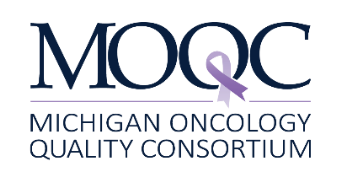 Morning Session – Grand Ballroom │ 9:30 am – 12:00 pm  9:30 am		Check-In & Registration10:00 am		Welcome & MOQC Updates									MOQC Performance 					Jennifer J. Griggs, MD, MPH, FASCOPOQC Update						Kirsten Mowrey, LMT, BCTMBSteering Committee Report				Dawn M. Severson, MDPartnerships						Debbie Webster, RN, MSWSarah Hawley, PhD, MPH Quality Projects						Emily Mackler, PharmD, BCOP													 11:00 am		Culture & Faith Panel: Experts Respond to Case Presentations from MOQC PracticesModerator: Jennifer J. Griggs, MD, MPH Lunch and Presentation – Grand Ballroom │ 12:30 – 1:45 pm12:30 pm		Lunch  1:00 pm		Lessons from the Field 						Patient-Reported Outcomes & Measurement			Kathy LaRaia, MSin Oncology (PROM-Onc)					Cindy Michelin, CHCM
Munson Healthcare						Cyndi Muszynski, OTRL, CMC, CMOMHenry Ford Health System, Macomb				Theresa Zatirka, MPH		Breakout Sessions │ 1:45 – 3:00 pm  1:45 pm		Clinical Pearls for Medication Use in End-of-Life Care: Part II	Michael Smith, PharmD, BCPS			Not Quite the Kitchen Sink: Pain Management			Judith Room2020 Participation in the Quality Payment Program		Bruce Maki, MAAre you ready for this year’s MIPS changes?  			Ruth RoomA Deeper Dive into Culture and Cancer Care			Members from the PanelTips for small practices				 		Esther Room
	Break and Close – Ballroom │ 3:00 – 3:30 pm3:00 pm		Break3:15 pm		Next Steps for Practices & MOQC				Jennifer J. Griggs, MD, MPHCredit for participation in a MOQC biannual meeting requires in-person physician attendance for the entire agenda. Attendance through other mechanisms, although recognized positively by MOQC, does not qualify as participation. Thank you for your participation. Provide feedback about the meeting, and claim credits. First, create a MiCME account TBDThen complete an online evaluation. Once completed, you can print a credit certificate. Evaluation link: TBDAccreditation and Credit Designation Statements: The University of Michigan Medical School is accredited by the Accreditation Council for Continuing Medical Education (ACCME) to provide continuing medical education for physicians. The University of Michigan Medical School designates this live activity for a maximum of 4.75 AMA PRA Category 1 Credits™. Physicians should claim only the credit commensurate with the extent of their participation in the activity.